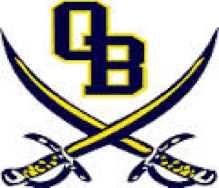 OBMS December EventsDecember 7:	Soccer at home v CHMSDecember 10:	Soccer at Horn Lake Middle SchoolDecember 11:	PTA Meeting (Library)December 13:	Social Studies Exam (all grades)			CFA Chicken Biscuits sold			Basketball at home v LMSDecember 14: 	6th and 7th grade Science Exam			8th Grade Reward trip: Strike Zone (permission form required)December 17:	Cyber Foundations Exam (8th grade only)			7th Grade Reward Trip: Malco (permission form required)December 18:	Make Up ExamsDecember 19:	Christmas Break Begins (no school)January 3:		Students Return to School			Report CardsExam Reminders:Students are not exempt from December exams. All students will take the scheduled exams on the scheduled day.Exams will be given during the regular class period.Attendance will be taken through the end of the day on December 18.Dates are subject to change; updates will be posted on our school website.